Massachusetts Department of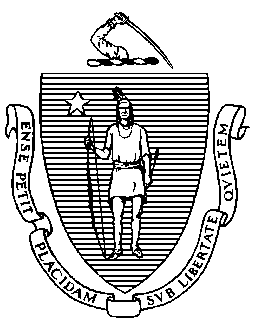 Elementary and Secondary Education75 Pleasant Street, Malden, Massachusetts 02148-4906 	 Telephone: (781) 338-3000 TTY: N.E.T. Relay 1-800-439-2370By email April 10, 2023Thomas AndersonSuperintendent, New Bedford Public Schools 455 County StreetNew Bedford, MA 02740Dear Superintendent Anderson:I am writing to inform you that, consistent with the Turnaround Plan for the John Avery Parker School, the receiver has reviewed and adjusted the Career Ladder compensation scale for teachers effective July 1, 2023. I have approved these adjustments, which will be communicated to the teachers at the Parker by the receiver. A copy of the revised section of Appendix A in the Parker Turnaround Plan is attached for your information. These changes will be incorporated into the Parker Turnaround Plan. My team will work with members of your team to implement these changes.If you have additional questions, please reach out to Lauren Woo (lauren.woo@mass.gov) or Russell Johnston (russell.johnston@mass.gov). Sincerely,Jeffrey C. RileyCommissioner of Elementary and Secondary EducationCc: 	Andrew O’Leary, Assistant Superintendent of Finance and Operations, New Bedford Public Schools 	Heather Emsley, Executive Director of Human Capital Services, New Bedford Public Schools Gregg Weltz, Executive Director, School & Main Institute, Receiver, John Avery Parker Elementary SchoolRussell Johnston, Deputy Commissioner, DESELauren Woo, Director, Strategic Transformation Region, DESEEnclosureJeffrey C. RileyCommissioner